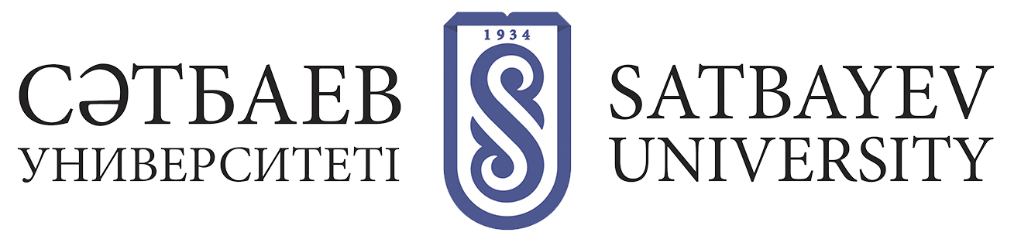 SCIENTIFIC MANAGEMENT OF A MASTER'S STUDENTWithin two months after enrollment, each master's student is assigned an academic advisor for guidance of his master's thesis (project). Scientific director and research topic of the master's thesis (project) are approved by the Rector on the basis of the decision of the Academic Council of the University.The implementation of the scientific management of the master's thesis (project) by a teacher who has a scientific degree of "Ph, or the degree of "Doctor of Philosophy (PhD)" or "doctor on the profile", relevant to the profile of the requested direction, with at least three years of experience in scientific and pedagogical work, who is the author of five scientific articles over the past five years in publications included in the List of scientific publications, recommended for publication of the main results of scientific activity, approved by the authorized body in the field of education and science (hereinafter - the List of publications) and 1 scientific article in the international peer-reviewed scientific journal, having an impact factor according to the JCR (JCR) or indexed in one of the databases Science Citation Index Expanded, Social Science Citation Index or Arts and Humanities Citation Index in Web of Science Core Collection (Web of Science Core Collection) or CiteScore percentile indicator (SiteScore) not less than 25 in the Scopus database (Scopus).Scientific supervisor of the master's project/dissertation:- assists the master's student in developing a work schedule for the entire period of the master's project/dissertation;- Gives out the task for Master's project/dissertation implementation;- bears responsibility for objective and effective passing by the master's student of the scientific internship; - recommends the master's student the necessary basic literature, reference and archival materials, model projects and other sources;- Within the frame of the scientific research activity, the master conducts contact work with his academic advisor on its various types, associated with the research of the chosen scientific theme and writing a master's project/dissertation, as well as provides current control of the compliance with the master's project/dissertation time schedule by the master;- establishes the volume of all sections of the master's project/dissertation and coordinates the work of the master's student.